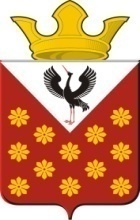  ГЛАВА МУНИЦИПАЛЬНОГО ОБРАЗОВАНИЯКраснополянское сельское поселениеПостановление31.12.2013 г.                                                                                              №  264с. Краснополянское« Об утверждении стоимости доставки топлива печного бытового (дров лиственных и хвойных пород размером 0,5 метра не колотых) жителям Краснополянского сельского поселения на 2015 год»         В связи с тем, что постановлением Региональной энергетической комиссии Свердловской области от 15.12.2010 г. № 162-ПК «Об утверждении предельных розничных цен на   топливо печное бытовое, реализуемое гражданам, управляющим организациям, товариществам собственников жилья, жилищным, жилищно-строительным или иным специализированным потребительским кооперативом, созданным в целях удовлетворения потребностей граждан в жилье, на территории Свердловской области» установлена и введена  действие с 1 января 2011 года предельная розничная цена на дрова лиственных и хвойных пород размером  (не колотые) в размере 475 руб./скл. куб.м; размером  (не колотые) в размере 637 руб./скл. куб.м; размером  (колотые) в размере 824 руб./скл. куб.м;  нестандартные в размере 411 руб./скл. куб.м с учетом НДС,  с учетом погрузки дров на транспорт, но без учета стоимости доставки дров потребителям, в целях компенсации организациям, осуществляющим реализацию топлива жителям Краснополянского сельского поселения стоимости доставки печного топлива, постановляю:1. Утвердить предельную стоимость доставки дров лиственных и хвойных пород размером  (не колотых),  (не колотых),  (колотые) и нестандартных дров потребителям с 01.01.2015г. по 30.06.2015г. в размере 220,00 руб./скл. куб. м., с 01.07.2015г.  по 31.12.2015 г. в размере 233 руб./скл. куб. м.2. Утвердить предельную стоимость дров с учетом доставки с 01.01.2015г. по 30.06.2015 г.  в размере 857,00 руб./скл. куб.м ( не колотые) и 631 руб./скл. куб.м (нестандартные дрова), с 01.07.2015г. по 31.12.2015 г. в размере 870,00 руб./скл. куб.м ( не колотые) и 644 руб./скл. куб.м (нестандартные дрова).3. Компенсацию производить за сет средств федерального и областного бюджета.4. Постановление главы муниципального образования Краснополянское сельское постановление № 209 от 30.12.2013 года «Об утверждении стоимости доставки топлива печного бытового (дров лиственных и хвойных пород размером   не колотых) жителям Краснополянского сельского поселения на 2014 год» признать утратившим силу с 01.01.2015 г.5. Контроль за исполнением настоящего постановления  возложить на заместителя главы администрации Краснополянского сельского поселения Красулина А.Г..Глава МО Краснополянское       сельское поселение                                                                 	Г.М. Губина